E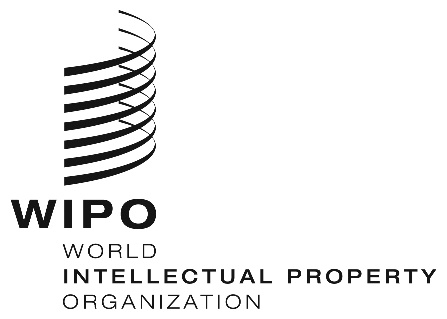 A/61/1ORIGINAL:  EnglishDATE:  september 21, 2020Assemblies of the Member States of WIPOSixty-First Series of Meetings
Geneva, September 21 to 25, 2020CONSOLIDATED AGENDAadopted by the AssembliesLIST OF AGENDA ITEMSOPENING OF THE SESSIONSOpening of the SessionsAdoption of the Agenda Election of OfficersReport of the Director General to the Assemblies of WIPOGeneral StatementsGOVERNING BODIES AND INSTITUTIONAL ISSUESAdmission of ObserversApproval of AgreementsConvening of 2021 Extraordinary SessionsDraft Agendas for 2021 Ordinary SessionsPROGRAM, BUDGET AND OVERSIGHT MATTERSReports on Audit and Oversight(i)	Report by the Independent Advisory Oversight Committee (IAOC)(ii)	Report by the External Auditor(iii)	Report by the Director of the Internal Oversight Division (IOD)Report on the Program and Budget Committee (PBC)ASSEMBLIES, TREATIES AND OTHER MATTERSWIPO Arbitration and Mediation Center, including Domain NamesMadrid SystemHague SystemParis Union AssemblyMarrakesh Treaty to Facilitate Access to Published Works for Persons Who Are Blind, Visually Impaired or Otherwise Print Disabled (MVT)Beijing Treaty on Audiovisual Performances (BTAP)STAFF MATTERSReports on Staff Matters(i)	Report on Human Resources(ii)	Report by the Ethics OfficeDesignation of the Chair and Deputy Chair of the WIPO Appeal Board (WAB)Exceptional Re-Appointment of Deputy Directors General and Assistant Directors GeneralCLOSING OF THE SESSIONSAdoption of the ReportClosing of the SessionsTENTATIVE PROGRAM OF WORKMonday, September 21	agenda items 1 to 5Tuesday, September 22	agenda item 5 (continued) Wednesday, September 23	agenda items 6, 8, 10, 11 and 12Thursday, September 24	agenda items 13 to 17Friday, September 25	agenda items 7, 9, 18 to 22 The above program is merely indicative and any of the agenda items may be called up on any of the days from September 21 to 25, 2020, subject to a decision by the Chair(s), in accordance with the WIPO General Rules of Procedure.Morning sessions will be held from 10 a.m. to 1 p.m., afternoon sessions from 3 to 6 p.m.BODIES CONCERNEDAs per usual practice, the draft agenda includes the matters that concern each body convened in the framework of the Assemblies (listed in document A/61/INF/1 Rev.) in a consolidated manner, that is, when a matter concerns more than one body, such matter constitutes a single agenda item, as follows:Bodies concerned:  All bodies convened (22), as listed in document A/61/INF/1 Rev.Presiding officer:  The Chair of the WIPO General AssemblyAgenda items:  1, 2, 4, 5, 6, 8, 10(ii), 11, 21 and 22Body concerned:  WIPO General AssemblyPresiding officer:  The Chair of the WIPO General AssemblyAgenda items:  10(i), 10(iii), and 12Body concerned:  WIPO Coordination CommitteePresiding officer:  The Chair of the WIPO Coordination CommitteeAgenda items:  7, 18, 19 and 20Bodies concerned:  WIPO Coordination Committee, Paris Union Executive Committee, Berne Union Executive Committee and Beijing Treaty AssemblyPresiding officer:  The Chair of the WIPO Coordination CommitteeAgenda items:  3Bodies concerned:  WIPO Coordination Committee, Paris Union Executive Committee, and Berne Union Executive CommitteePresiding officer:  The Chair of the WIPO Coordination CommitteeAgenda item:  9Body concerned:  Madrid Union Assembly Presiding officer:  The Chair of the Madrid Union AssemblyAgenda item:  13Body concerned:  Hague Union Assembly Presiding officer:  The Chair of the Hague Union AssemblyAgenda item:  14Body concerned:  Paris Union Assembly Presiding officer:  The Chair of the Paris Union AssemblyAgenda item:  15Body concerned:  Marrakesh Treaty Assembly Presiding officer:  The Chair of the Marrakesh Treaty AssemblyAgenda item:  16Body concerned:  Beijing Treaty AssemblyPresiding officer:  The Chair of the Beijing Treaty AssemblyAgenda item:  17[End of document]